INDICAÇÃO Nº 01412/2013Sugere ao Poder Executivo Municipal roçagem ao redor do campo de futebol na Rua Profeta Esdras próximo ao numero 96 no Bairro Laudissi II. Excelentíssimo Senhor Prefeito Municipal, Nos termos do Art. 108 do Regimento Interno desta Casa de Leis, dirijo-me a Vossa Excelência para sugerir que, por intermédio do Setor competente, seja executada roçagem ao redor do campo de futebol na Rua Profeta Esdras próximo ao numero 96 no Bairro Laudissi II.  Justificativa:Conforme visita realizada pôde - se constatar que a área publica acima mencionada está com o mato alto, contribuindo para que o local se torne um criadouro de insetos e animais peçonhentos (escorpiões, cobras, ratos e baratas) e do Aedes aegypti (mosquito do dengue).Plenário “Dr. Tancredo Neves”, em 06 de março de 2.013.Celso Ávila-vereador-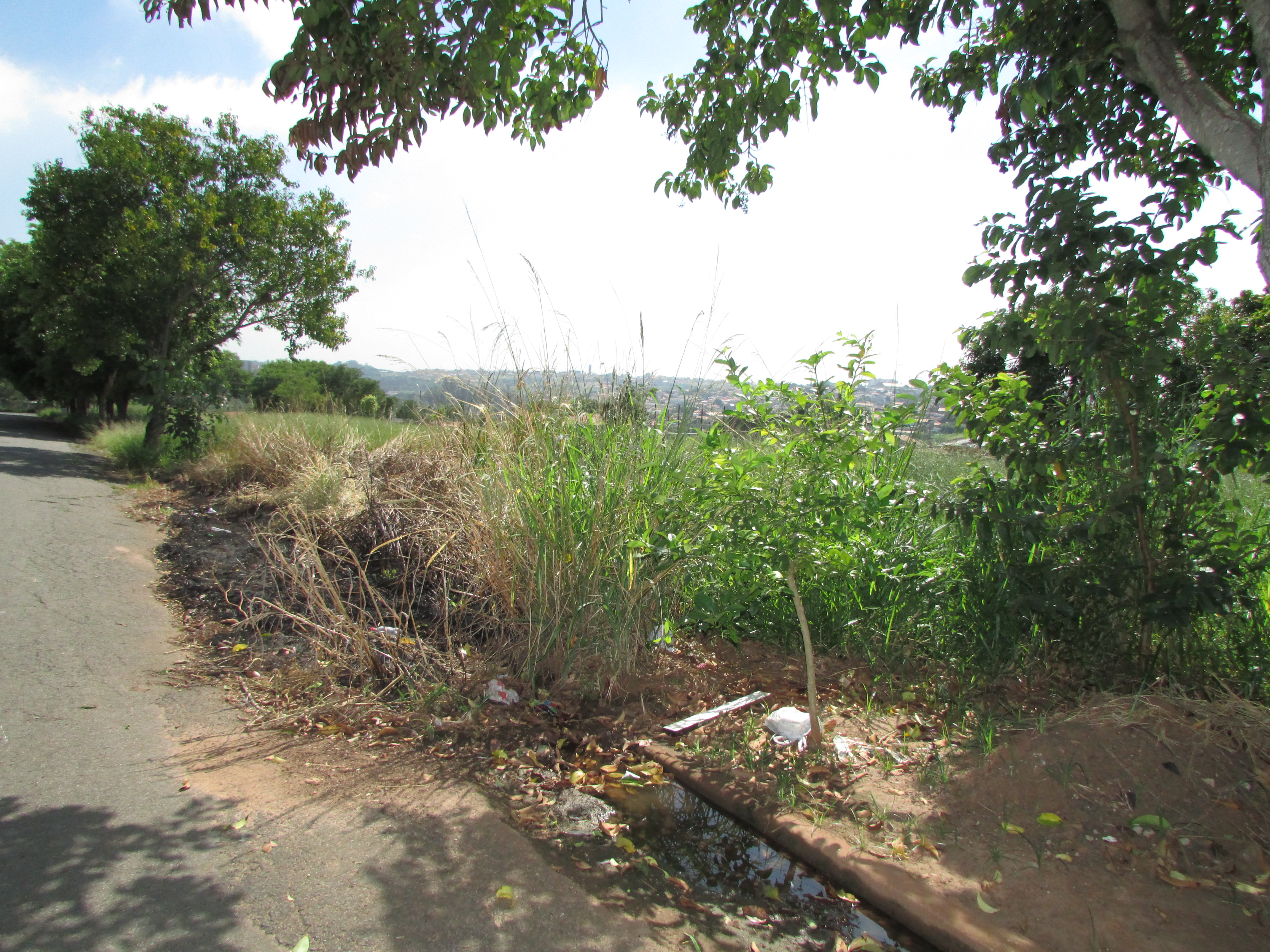 